ООО «Институт профилактики»__________________________________________________________________Адрес (место нахождения): 117303 Город Москва, Балаклавский проспект, дом 33, строение 2
Почтовый адрес: 117152 Москва, Загородное шоссе, дом 7, корпус 5, строение 1ОГРН 1065074065935, ИНН/КПП 5036074943 Сайт: институт-профилактики.рф Телефон: (495) 542-64-37 Эл. почта: institut03@yandex.ruПРИКАЗ об утверждении программы дополнительного профессионального образования в соответствии со статьёй 76 Федерального закона "Об образовании в Российской Федерации" от 29.12.2012 N 273-ФЗ, Приказом Министерства образования и науки РФ от 1 июля 2013 г. N 499
"Об утверждении Порядка организации и осуществления образовательной деятельности по дополнительным профессиональным программам", в связи с повышением требований к уровню квалификации слушателей и необходимостью освоения современных методов решения профессиональных задач, закрепления теоретических знаний, полученных при освоении программ профессиональной переподготовки или повышения квалификации, для изучения передового опыта, приобретения профессиональных и организаторских навыков для выполнения обязанностей по занимаемой должностип р и к а з ы в а ю:         Утвердить следующую дополнительную образовательную профессиональную программу:Программа повышения квалификации «Основные аспекты профилактики пролежней», 18 ч.30.04.2020	Генеральный директор:	А.В. Ковтун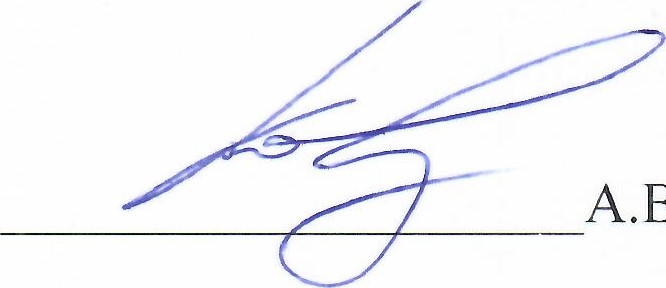 ООО «Институт профилактики»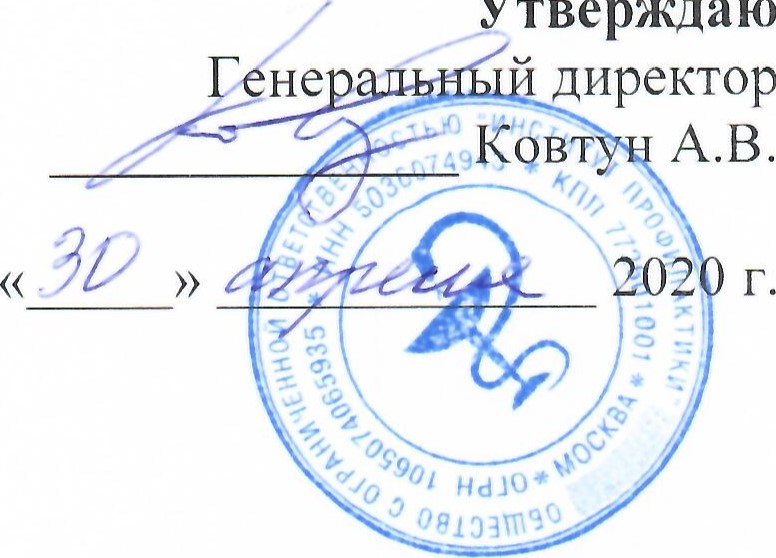 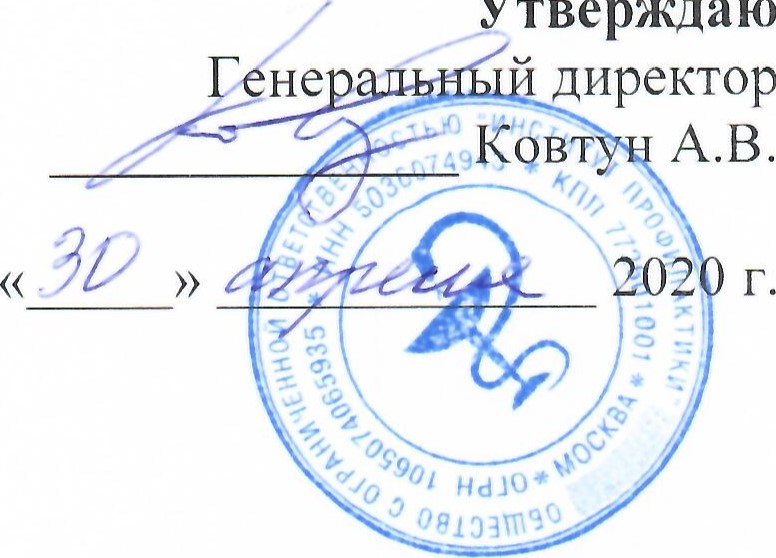 ПРОГРАММАповышения квалификации«ОСНОВНЫЕ АПСПЕКТЫ ПРОФИЛАКТИКИ ПРОЛЕЖНЕЙ» 18 а\чзаочнаяМосква-2020 ПРОГРАММА ПОВЫШЕНИЯ КВАЛИФИКАЦИИ «Основные аспекты профилактики пролежней», 18 а\чАННОТАЦИЯ    Дополнительная профессиональная программа повышения квалификации «Основные аспекты профилактики пролежней» (далее – Программа) представляет собой форму обучения, при которой Слушатель осваивает образовательную программу  под руководством преподавателя Института, при этом для самоподготовки имеет возможность использовать дистанционную платформу на сайте http://dist.profnauka.ru  и включающей в себя: учебно-методическую документацию, определяющую требования к содержанию и уровню подготовки Слушателя, виды учебных занятий по реализации учебного процесса, руководство самостоятельной работой слушателей и формы контроля по данному курсу.     Программа предназначена для подготовки специалистов со средним медицинским образованием. Программа призвана дать слушателям умение самостоятельно выполнять все работы, предусмотренные требованиями законов и подзаконных актов, в соответствии с техническими требованиями и нормами, установленными в отношении порядка оказания медицинской помощи.     Группы комплектуются из числа медицинских работников, имеющих среднее медицинское образование.     В результате освоения дополнительной профессиональной программы, обучающиеся должны знать: ГОСТ Р 56819-2015 Надлежащая медицинская практика. Инфологическая модель. Профилактика пролежней.- наиболее уязвимые участки кожи с потенциальным риском развития пролежней- порядок проведения санитарной обработки пациента и гигиенического ухода за пациентом с недостаточностью самостоятельного ухода- санитарно-эпидемиологические требования соблюдения правил личной гигиены пациента - правила применения одноразовых гигиенических средств ухода за пациентом - правила применения гипоаллергенных косметических средств ухода за кожей пациента- современные методологии оценки степени риска развития пролежней-методику обучения пациента и его родственников (законных представителей) приемам профилактики пролежней     В результате освоения дополнительной профессиональной программы, обучающиеся должны уметь: -использовать средства и предметы ухода при санитарной обработке и гигиеническом уходе за пациентом -оценивать внутренние и внешние факторы риска развития пролежней -использовать оценочные шкалы риска развития пролежней- обучать пациента и его родственников (законных представителей) приемам профилактики пролежней.    Особенности электронного обучения: занятия проводятся в формате электронного обучения (онлайн-курс) на базе Образовательного портала http://dist.profnauka.ru. Вход и идентификация обучающихся осуществляется по индивидуальному логину и паролю в личном кабинете.      В процессе обучения слушатели изучают лекционный материал в текстовом формате, промежуточная аттестация проводится в форме онлайн-тестирования. Результаты обучения отображаются в личном кабинете. Для освоения учебного материала в формате онлайн-курса слушателям необходимо иметь компьютер (планшет) с выходом в информационно-телекоммуникационную сеть «Интернет».   Итоговая аттестация: проводится в форме онлайн-тестирования. В результате успешного освоения дополнительной профессиональной программы повышения квалификации выдается документ установленного образца - Удостоверение о повышении квалификации.УЧЕБНЫЙ ПЛАНпрограммы повышения квалификацииЦель обучения: качественное совершенствование компетенций необходимых для профессиональной деятельности среднего медицинского персонала по профилактике пролежней соответствии с требованиями современного стандарта. Программа повышения квалификации для среднего медицинского персонала по следующим специальностям:Основная: Сестринское делоДополнительные:Анестезиология и реаниматологияОбщая практикаМедико-социальная помощьЛечебное делоФорма обучения: заочное обучение с элементами электронного обучения на основе дистанционных образовательных технологий.Срок обучения: 18 академических часов (3 дня)Режим занятий: в соответствии с утвержденным графиком.№п/пНаименование темКоличество часовКоличество часовКоличество часовКоличество часов№п/пНаименование темвсегоЛекции ПрактикиФорма контроляПролежни: клиническая картина и особенности диагностики.Патогенез механизма образования, факторы риска развития пролежней. Современные подходы к профилактике пролежней.440Классификация средств по уходу за тяжелобольными пациентами220Характеристика алгоритмов	и особенностей применения медицинских услуг220Симуляционный курс («Отработка алгоритмов простых медицинских услуг по профилактике пролежней).44Оценка выполнения манипуляций по чек-листамОтработка алгоритмов простых медицинских услуг22Оценка выполнения манипуляций по чек-листамИТОГОВЫЙ ТЕСТ44Онлайн-теститого18810